exercices Mon fils a vidé mon compte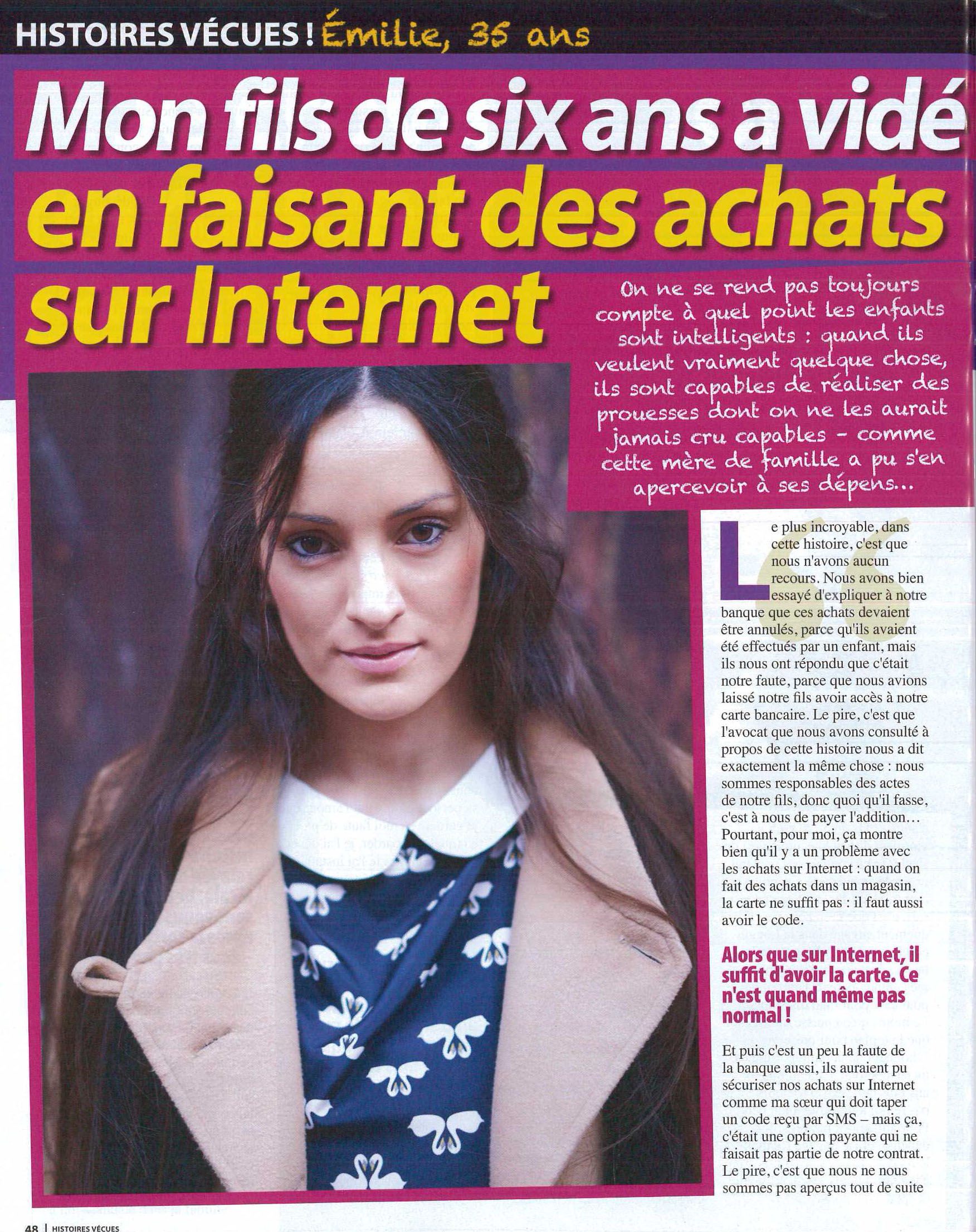 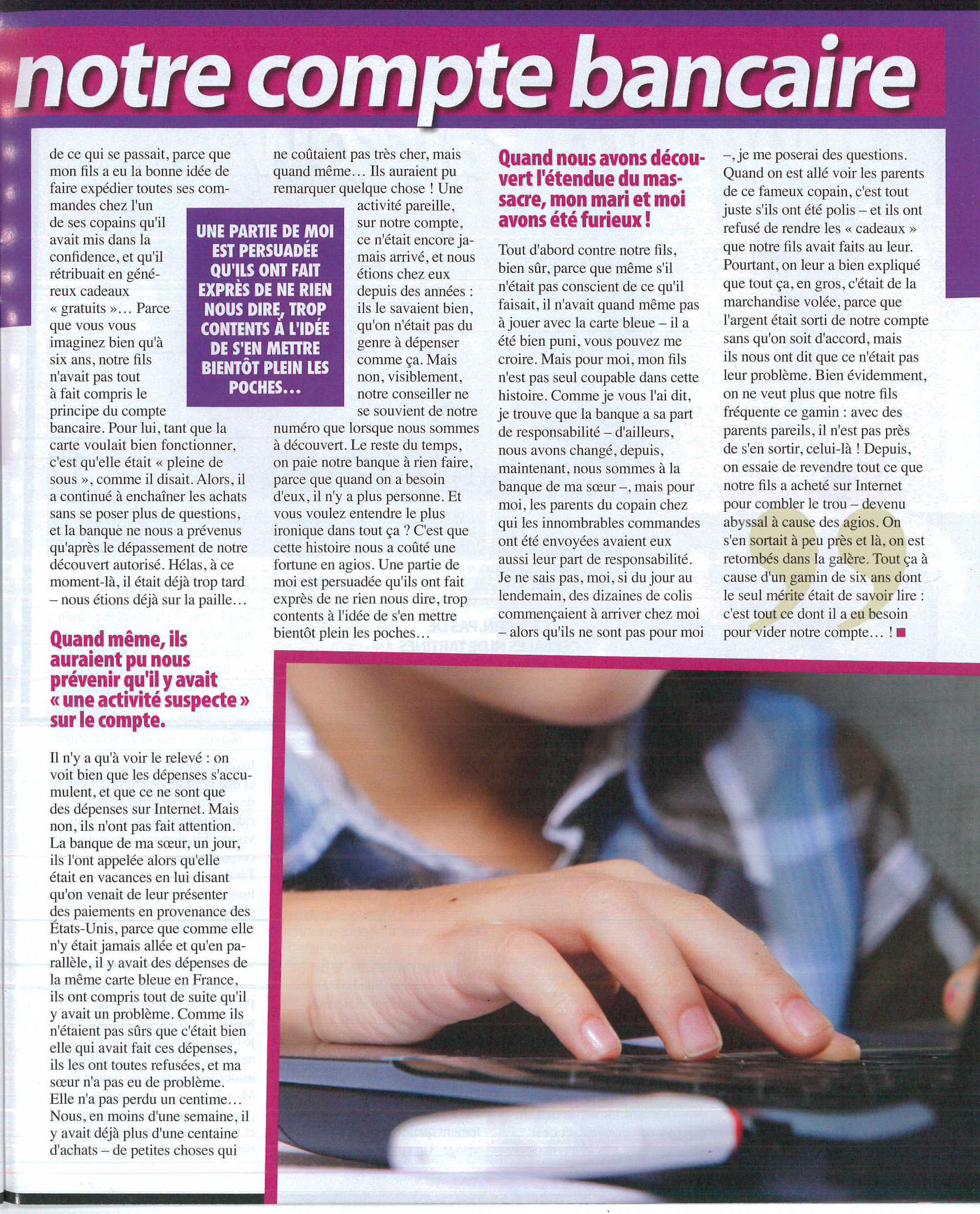 tömmavidergöra inköpfaire des achatsinse, förståse rendre comptetill vilken gradà quel pointbedrift, storverkprouesse (f)varsdontuppmärksamma, märkas’apercevoir depå sin bekostnadà ses dépenstillflykt, hjälp, utvägrecours (m)säga uppannulerutföraeffectuertillgång tillaccès àdet värstale pirevad gäller, gällandeà proposfastän attquoi quevisamontrerräckasuffiresäkra, säkerställasécuriserslåtaperfått – ta emotreçu – recevoiringå ifaire partie dehända, skese passeren beställningune commandesätta i förtroendemettre dans la confidenceersätta, avlönarétribuerhelt och hållettout à faitkontocompte (m)så länge somtant quefull avplein deslant, pengarsou (m)fortsättaenchaînerförvarnaprévenirbarane...queöverskridelsedépassement (m)övertrasseringdécouvert (m)tyvärrhélasstå på bar backeêtre sur la paillekontoutdragrelevé (m)utgiftdépense (f)läggas på, ökas’accumulersom kommer frånen provenance desamtidigten parallèlevägrarefuserpå mindre änen moins delika, likadan, sådanpareilstil, smak, sättgenre (m)synbarligenvisiblementrådgivareconseiller (m)minnasse souvenir deövertrasseringà découvertbehövaavoir besoin dehöraentendrebankavgifteragiosövertygapersuadergöra med flitfaire exprèsstoppa fickorna fulla avs’en mettre plein les pochesvidd, omfattningentendue (f)förbannadfurieuxbestraffapunirskyldigcoupableför övrigtd’ailleursotaliga, oräkneligainnombrableskicka (iväg)envoyerfrån den ena dagen till den andradu jour au lendemainartigpolige tillbakarendrevara, handelsvaramarchandise (f)stjälavolersjälvklart, givetvisévidemmentumgås medfréquenterungegamin (m)klara sig urs’en sortirfylla igen, täppa tillcomblerhåltrou (m)blideveniravgrunds-abyssalbekymmer, problemla galèreinse, förståman inser inte sina misstagdu vet inte till vilken grad jag tycker om digdu pratar om den här artikelndu pratar om denjag förstår vad du pratar omnär jag vill ha något, är jag kapabel till allthan är kapabel att minnas 100 ord på en minutjag skulle aldrig ha trott honom kapabel att göra dettajag hade inte trott detdet här barnet har kunnat/kunde märka vad som händehan kunde märka detingen, inte en endabanken ger mig inte en enda hjälpmåste, vara tvungen att, börajag har försökt att säga till mina elever att de måste läsa den här artikelnett barn har gjort ett misstagett misstag har gjorts av ett barnett barn hade utfört köpköp hade utförts av ett barnmår du bra ? nej, det är värre idagdet värstavad du än gör så tycker jag bra om digdet är du som skall betala notanhon fick den goda idénhan lät sin granne jobba/han fick sin granne att jobbaså länge han hade pengar, spelade han på kasinot varje dagdet var redan för sentdu skulle i alla fall ha kunnat säga mig att din bror var kär i migdu skulle ha kunnat sagt mig detmina föräldrars bankpresidentens bankjag ringde min moster – jag ringde hennemin bror ringde mig sägandes att han var pankbanken har vägrat/nekat alla utgifterbanken nekade alladet hade aldrig ännu häntjag är inte den (typen av person) som går ut på nätternahan ringer mig bara vid behovdet finns ingen merursäkta mig, jag gjorde inte med flitstoppa fickorna fullajag blev förbannaddu skall inte leka med brandsläckarenkompisens föräldrarvi förklarade ordentligt för kompisens föräldrarvi förklarade ordentligt för demnär jag gick för att träffa min grannejag gav mitt telefonnummer till din brormen din bror vägrar att ge mig hansmina dina systrar har gett mig derasjag umgås inte längre med min granntjej på 3 :e våningenklara sig ur någotklarar du dig ur detta ?en liten unge vars pappa är i fängelsebehöver du något ?säg mig vad du behöver (har behov av)1qui raconte cet article ?2pourquoi n’a-t-elle plus d’argent ?3selon la banque c’est à qui la faute ?4qu’en pense-t-elle ?5pourquoi la banque ne veut-elle pas les aider ?6pourquoi Émelie n’a-t-elle pas vu tout de suite que l’argent disparaissait de son compte ?7qu’a fait le fils pour encore cacher les achats ?8la banque a tout de suite prévenu la famille ?9est-ce une famille dépensière ?10comment a réagi la banque de sa soeur lors d’un fait semblable ?11Émelie, que pense-t-elle de sa banque ?12selon elle qui sont les vrais responsables ?13comment ont réagi les parents du copains de leur fils ?14aujourd’hui, est-ce qu’ils ont tout remboursé ?15qu’est-ce qu’ils ont fait avec les achats de leur fils ?16pourquoi le fils d’Émelie ne fréquente-t-il plus son copain ?17qu’est-ce que c’est que les agios ?18et vous ? faites-vous des achats sur Internet ?19avez-vous déjà eu des problèmes avec des achats ou des commandes sur Internet ?20avez-vous peur de faire vos courses sur le net ?